Sure missing my church family and children!!!  I’m about done with social distancing!!  Hope this finds you all safe and healthy.  Please let me know if Rick and I can be of any help.  Hope you were able to review “Creation” with your children.  Our second lesson was about “Adam and Eve”Video we watchedhttps://www.youtube.com/watch?v=leBCvqV3f3wWe talked about Satan and his evil ways.  How he continues to tempt us every day.  I enclosed a crossword puzzle to do.  I encourage the children that can read to use their bible to find answers.Make a paper chain snake.Love to all of you.  Hope to see you soon.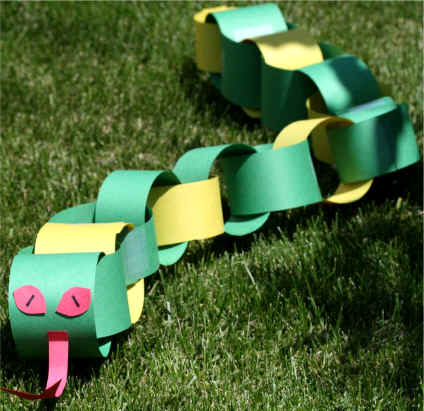 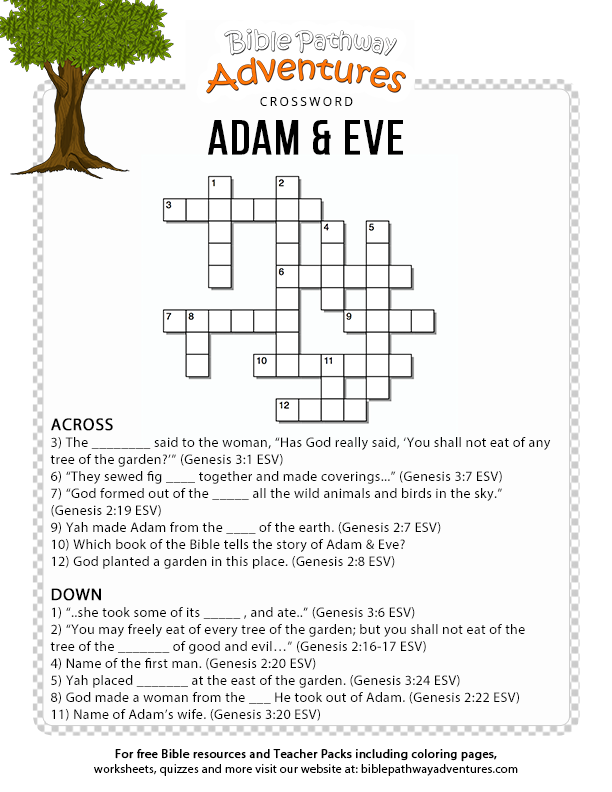 